Please send your completed work to lhumphries@charing.kent.sch.uk or upload it onto Teams. EnglishThis term, we will be reading the story Into the Forest by Anthony Browne. Before we begin to read the story, I would like you to look carefully at the front cover. What can you see? 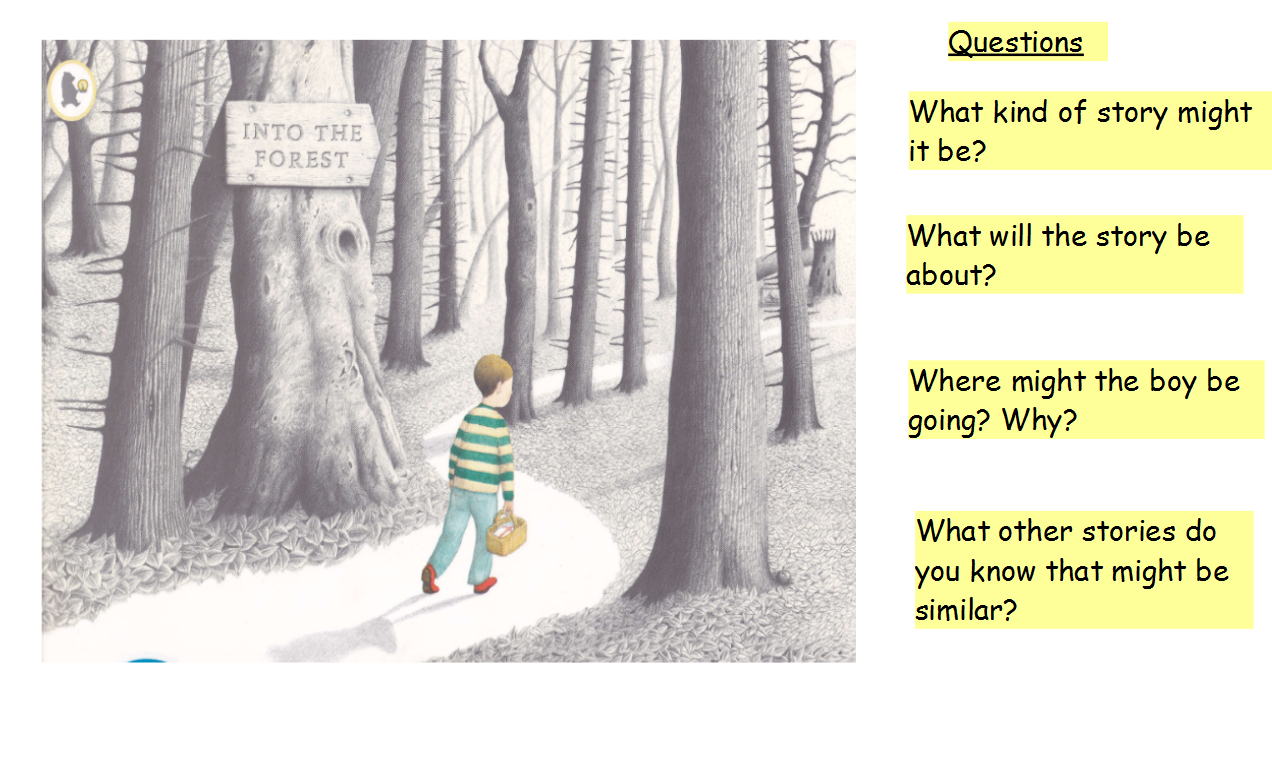 Writing TaskComplete each sentence below to describe what you think this story is going to be about. I think this story will be about ______________________________________. The main characters in the story will be _____________ and _______________.The boy in the picture is walking to __________________________________. On his journey, the boy will meet ________________ and _________________. ChallengeHow would you feel if you were the boy in the picture and you were walking through the forest and why? 